TIMELINEFill in the calendar below (you’ll have to double-click on it because it’s a Google Drawing - feel free to insert text boxes overtop of a range of dates - you can copy the one I made for the symposium) (i.e. What will you do in order to carry out the project – be as specific as possible with a due date for each milestone, but sometimes a range of dates is the best estimate you can make.)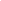 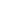 